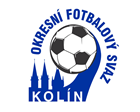 Zápis ze schůze R a D 
ze dne 07.11.2022Účast on-line: Josef Zdeněk, Ladislav Kosina, Ondřej Bekešský, Jindřich Svoboda, Jan Brož, Radek Pařez, Vít Melichar, Martin JeřábekOmluveni: 0KR a D zastavuje s okamžitou platností činnost do konce podzimní části soutěží r. Aleši Humpolákovi za nedostavení se k řízení utkání č. 2022210E1A1403Kontrola zápisů z uplynulého kola, drobné chyby řešeny přímo s dotyčným R.Předseda komise R a D                                                      sekretář komise R a D          Josef Zdeněk	                                                                         Ladislav Kosina